BOŽIĆ se praznuje 7. januara kao uspomena na dan rođenja Isusa Hrista.Dan uoči Božića, 6. januar, zove se BADNJI DAN.BADNJE VEČE spaja Badnji dan i Božić.Na Božić ljudi se pozdravljaju sa „HRISTOS SE RODI!“, a odgovara se „VAISTINU SE RODI!“ČESNICA se lomi za božićni ručak.Rano ujutru, na Božić, u kuću dolazi poseban gost - POLOŽAJNIK.1. Pronađi slova koja nedostaju , zatim dobijene reči prepiši ćirilicom u svesku:a )  __ O___ I___ b)  B__ __D__I    D__ __c)  __ E __ __ I__ __d) __A__NJ__   V__ __Ee)  __O __ O__ A __ __I __Česnica: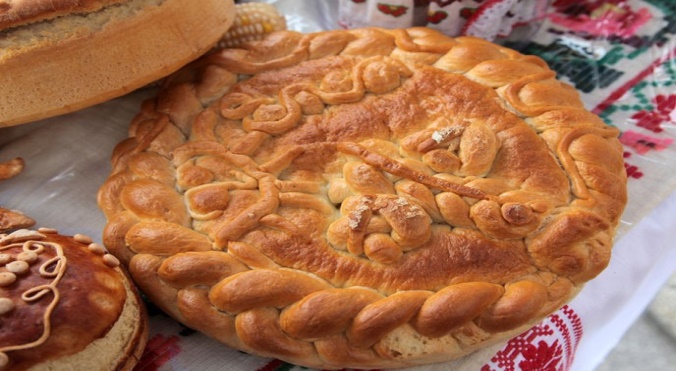 Božićna trpeza : 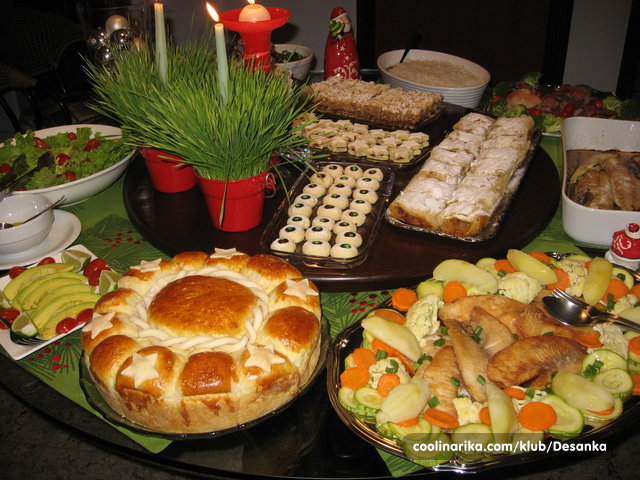 HRISTOS SE RODI !BOŽIĆ se praznuje 7. januara kao uspomena na dan rođenja Isusa Hrista.Dan uoči Božića, 6. januar, zove se BADNJI DAN.BADNJE VEČE spaja Badnji dan i Božić.Na Božić ljudi se pozdravljaju sa „HRISTOS SE RODI!“, a odgovara se „VAISTINU SE RODI!“ČESNICA se lomi za božićni ručak.Rano ujutru, na Božić, u kuću dolazi poseban gost - POLOŽAJNIK.1. Pronađi slova koja nedostaju , zatim dobijene reči prepiši ćirilicom:a )  __ O___ I___ b)  B__ __D__I    D__ __c)  __ E __ __ I__ __d) __A__NJ__   V__ __Ee)  __O __ O__ A __ __I __Badnjak: 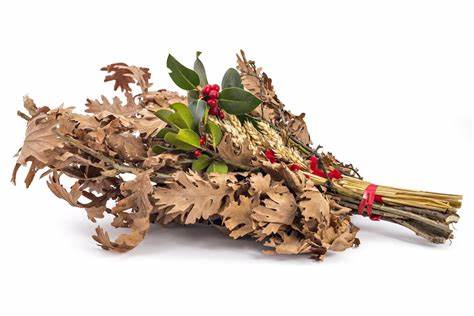 Položajnik: 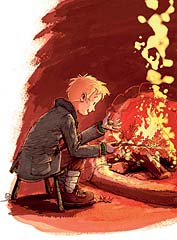 VAISTINU SE RODI!